English - GrammarYear 3: Identifying VerbsClick and watch the following videos on ‘Learn’ - https://www.bbc.co.uk/bitesize/articles/zfc2mfrOnce you have watched the videos, please complete the activities. Activity 1 – Online Activity 2 – This resource is below.  Activity 3 – Complete 5 sentences that describe the gorilla using verbs. Activity 4 – This below also. On this sheet, you need to add the write verb into the sentences. Activity 2: 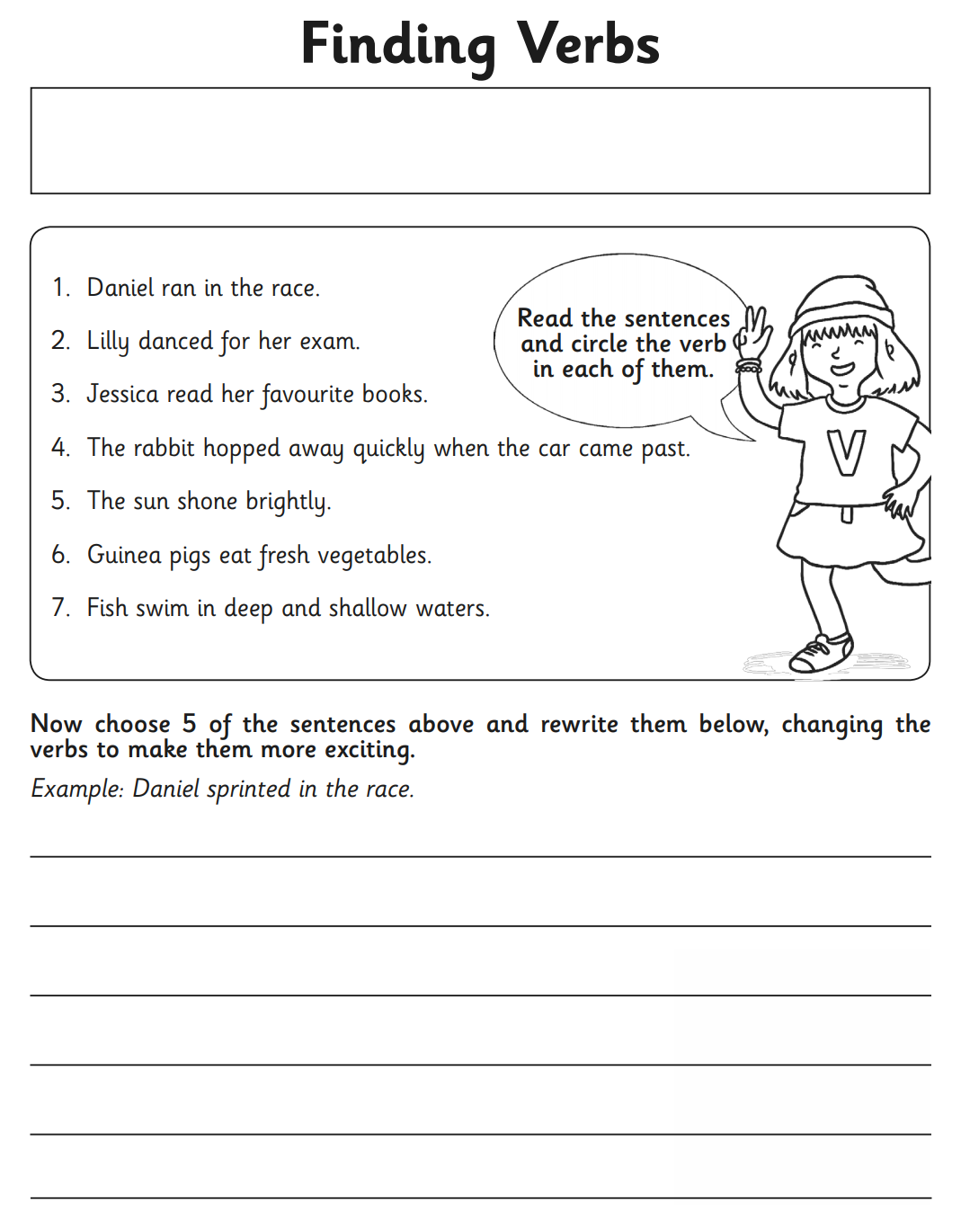 Activity 4: 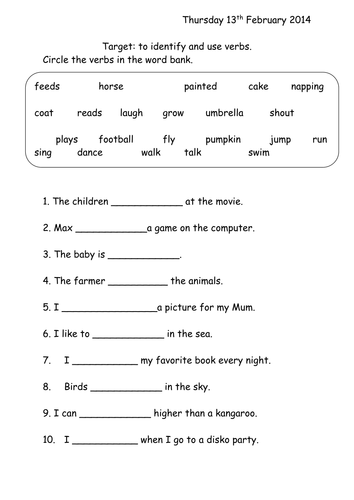 